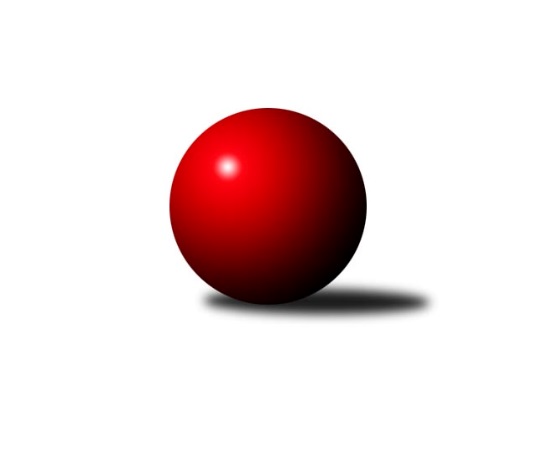 Č.12Ročník 2014/2015	6.12.2014Nejlepšího výkonu v tomto kole: 3566 dosáhlo družstvo: KK Lokomotiva Tábor2.KLM A 2014/2015Výsledky 12. kolaSouhrnný přehled výsledků:KK Lokomotiva Tábor	- SKK Rokycany B	7:1	3566:3425	17.0:7.0	5.12.TJ Sokol Benešov 	- SKK Jičín	1:7	3288:3395	9.0:15.0	6.12.KK SDS Sadská	- KK Hvězda Trnovany	3:5	3353:3355	10.0:14.0	6.12.SKK Bohušovice	- TJ Sokol Duchcov	7:1	3342:3105	17.5:6.5	6.12.KK Konstruktiva Praha 	- Náchod - TJ Červený Kostelec  	2:6	3203:3253	9.0:15.0	6.12.TJ Loko České Velenice	- SKK Hořice	3:5	3319:3438	9.5:14.5	6.12.Tabulka družstev:	1.	SKK Jičín	12	10	0	2	65.0 : 31.0 	164.0 : 124.0 	 3391	20	2.	SKK Rokycany B	12	8	0	4	59.5 : 36.5 	153.0 : 135.0 	 3332	16	3.	KK Lokomotiva Tábor	12	8	0	4	59.0 : 37.0 	157.5 : 130.5 	 3364	16	4.	KK SDS Sadská	12	7	1	4	55.0 : 41.0 	141.5 : 146.5 	 3400	15	5.	KK Hvězda Trnovany	12	7	0	5	54.0 : 42.0 	158.0 : 130.0 	 3381	14	6.	TJ Sokol Duchcov	12	7	0	5	49.5 : 46.5 	150.0 : 138.0 	 3307	14	7.	SKK Hořice	12	7	0	5	47.0 : 49.0 	140.5 : 147.5 	 3349	14	8.	SKK Bohušovice	12	6	0	6	48.0 : 48.0 	149.0 : 139.0 	 3298	12	9.	TJ Loko České Velenice	12	4	0	8	42.0 : 54.0 	140.5 : 147.5 	 3325	8	10.	Náchod - TJ Červený Kostelec	12	3	0	9	36.5 : 59.5 	131.5 : 156.5 	 3252	6	11.	KK Konstruktiva Praha	12	3	0	9	34.5 : 61.5 	128.5 : 159.5 	 3284	6	12.	TJ Sokol Benešov	12	1	1	10	26.0 : 70.0 	114.0 : 174.0 	 3200	3Podrobné výsledky kola:	 KK Lokomotiva Tábor	3566	7:1	3425	SKK Rokycany B	Borek Jelínek	142 	 139 	 125 	156	562 	 2:2 	 555 	 140	140 	 137	138	Jan Holšan	Jaroslav Mihál	140 	 143 	 142 	151	576 	 3:1 	 563 	 134	154 	 134	141	Michal Wohlmuth	Karel Smažík	148 	 134 	 153 	177	612 	 3:1 	 566 	 157	123 	 145	141	Petr Fara	Petr Chval	147 	 136 	 146 	150	579 	 2:2 	 583 	 164	146 	 140	133	Václav Fűrst	Ladislav Takáč	153 	 180 	 159 	139	631 	 4:0 	 541 	 131	126 	 150	134	Zdeněk Enžl	David Kášek	139 	 157 	 160 	150	606 	 3:1 	 617 	 160	156 	 155	146	Martin Fűrstrozhodčí: Nejlepší výkon utkání: 631 - Ladislav Takáč	 TJ Sokol Benešov 	3288	1:7	3395	SKK Jičín	Jiří Franěk	134 	 154 	 136 	146	570 	 1:3 	 568 	 136	129 	 150	153	Jiří Drábek	Jaroslav Franěk	138 	 165 	 145 	145	593 	 4:0 	 519 	 115	154 	 131	119	Josef Vejvara	Filip Januš	126 	 107 	 129 	126	488 	 0:4 	 578 	 132	155 	 147	144	Jan Bína	Dušan Dvořák	143 	 141 	 142 	134	560 	 2:2 	 576 	 140	147 	 136	153	Pavel Kaan	Ivan Januš	143 	 147 	 151 	121	562 	 2:2 	 575 	 146	129 	 139	161	Lukáš Vik	Petr Červ *1	146 	 133 	 107 	129	515 	 0:4 	 579 	 153	138 	 141	147	Jaroslav Soukuprozhodčí: střídání: *1 od 91. hodu Marek ČervNejlepší výkon utkání: 593 - Jaroslav Franěk	 KK SDS Sadská	3353	3:5	3355	KK Hvězda Trnovany	Aleš Košnar	125 	 149 	 143 	123	540 	 2:2 	 498 	 136	113 	 116	133	Roman Voráček *1	Martin Schejbal	158 	 137 	 127 	153	575 	 3:1 	 541 	 138	132 	 136	135	Pavel Jedlička	Václav Pešek *2	118 	 126 	 141 	127	512 	 1:3 	 566 	 154	127 	 136	149	Milan Stránský	Antonín Svoboda	147 	 136 	 124 	138	545 	 0:4 	 590 	 152	150 	 146	142	Jiří Zemánek	Petr Miláček	165 	 131 	 148 	146	590 	 2:2 	 562 	 118	139 	 140	165	Josef Šálek	Tomáš Bek	139 	 156 	 152 	144	591 	 2:2 	 598 	 157	137 	 132	172	Michal Koubekrozhodčí: střídání: *1 od 91. hodu Zdeněk Kandl, *2 od 31. hodu Václav SchejbalNejlepší výkon utkání: 598 - Michal Koubek	 SKK Bohušovice	3342	7:1	3105	TJ Sokol Duchcov	Lukáš Dařílek	156 	 109 	 140 	125	530 	 2:2 	 546 	 142	133 	 136	135	František Dobiáš	Milan Perníček	143 	 140 	 160 	159	602 	 4:0 	 528 	 115	127 	 152	134	Dalibor Dařílek	Miroslav Šnejdar ml.	140 	 125 	 152 	143	560 	 3.5:0.5 	 455 	 107	125 	 123	100	Miroslav Hilzensaurer	Roman Filip	126 	 119 	 128 	156	529 	 2:2 	 521 	 143	125 	 119	134	Jiří Semelka	Jiří Semerád	159 	 152 	 148 	138	597 	 4:0 	 534 	 139	127 	 138	130	Zdeněk Ransdorf *1	Martin Perníček	119 	 130 	 134 	141	524 	 2:2 	 521 	 123	133 	 130	135	Josef Pecharozhodčí: střídání: *1 od 115. hodu Jakub DařílekNejlepší výkon utkání: 602 - Milan Perníček	 KK Konstruktiva Praha 	3203	2:6	3253	Náchod - TJ Červený Kostelec  	Zdeněk Zahrádka	129 	 150 	 144 	115	538 	 2:2 	 535 	 137	129 	 120	149	Tomáš Majer	Václav Posejpal	120 	 136 	 131 	149	536 	 2:2 	 536 	 141	133 	 136	126	Daniel Balcar	Stanislav Vesecký	133 	 137 	 124 	147	541 	 2:2 	 541 	 131	150 	 136	124	Aleš Tichý	Jaroslav st. Pleticha st.	147 	 141 	 126 	139	553 	 1:3 	 564 	 110	157 	 136	161	Tomáš Adamů	Jaroslav ml. Pleticha ml.	133 	 120 	 133 	128	514 	 0:4 	 542 	 137	128 	 141	136	Tomáš Jirout	Petr Tepličanec	139 	 132 	 130 	120	521 	 2:2 	 535 	 129	118 	 146	142	Jan Adamůrozhodčí: Nejlepší výkon utkání: 564 - Tomáš Adamů	 TJ Loko České Velenice	3319	3:5	3438	SKK Hořice	Miroslav Kotrč	139 	 134 	 131 	161	565 	 2.5:1.5 	 552 	 123	134 	 154	141	Dominik Ruml	Ondřej Touš	162 	 159 	 160 	140	621 	 3:1 	 592 	 159	139 	 144	150	Radek Kroupa	Tomáš Maroušek	120 	 110 	 126 	120	476 	 0:4 	 553 	 126	134 	 145	148	Vojtěch Tulka	Ladislav Chmel	120 	 137 	 143 	116	516 	 0:4 	 587 	 141	146 	 165	135	Jaromír Šklíba	Bronislav Černuška	133 	 172 	 151 	131	587 	 2:2 	 576 	 141	147 	 138	150	Radek Košťál	Zdeněk ml. Dvořák	129 	 138 	 133 	154	554 	 2:2 	 578 	 156	122 	 158	142	Martin Hažvarozhodčí: Nejlepší výkon utkání: 621 - Ondřej ToušPořadí jednotlivců:	jméno hráče	družstvo	celkem	plné	dorážka	chyby	poměr kuž.	Maximum	1.	Zdeněk Ransdorf 	TJ Sokol Duchcov	596.03	385.1	210.9	1.0	6/7	(633)	2.	Jan Bína 	SKK Jičín	589.21	378.8	210.4	2.1	7/7	(642)	3.	Martin Schejbal 	KK SDS Sadská	584.38	375.3	209.0	1.9	7/7	(636)	4.	Josef Šálek 	KK Hvězda Trnovany	580.19	375.5	204.7	1.9	7/7	(617)	5.	Tomáš Bek 	KK SDS Sadská	579.52	374.0	205.5	1.2	7/7	(613)	6.	Jiří Zemánek 	KK Hvězda Trnovany	579.26	376.0	203.3	1.6	7/7	(620)	7.	Martin Fűrst 	SKK Rokycany B	578.81	384.7	194.1	2.4	6/7	(617)	8.	Martin Hažva 	SKK Hořice	577.23	380.3	196.9	3.8	6/7	(595)	9.	Michal Koubek 	KK Hvězda Trnovany	575.43	370.2	205.3	2.3	7/7	(603)	10.	Jiří Semerád 	SKK Bohušovice	574.90	372.3	202.6	2.0	7/7	(599)	11.	Radek Kroupa 	SKK Hořice	574.66	372.1	202.5	1.1	7/7	(610)	12.	Milan Perníček 	SKK Bohušovice	574.00	369.0	205.0	2.1	6/7	(606)	13.	Ladislav Takáč 	KK Lokomotiva Tábor	573.57	366.8	206.8	2.6	7/7	(631)	14.	Václav Fűrst 	SKK Rokycany B	573.06	373.9	199.1	2.2	6/7	(619)	15.	Jan Renka  st.	KK SDS Sadská	571.39	375.4	196.0	1.9	6/7	(623)	16.	Michal Wohlmuth 	SKK Rokycany B	570.71	371.9	198.8	2.9	7/7	(613)	17.	Pavel Kaan 	SKK Jičín	569.77	382.9	186.8	3.3	6/7	(625)	18.	Zdeněk ml. Dvořák 	TJ Loko České Velenice	569.67	368.3	201.3	2.2	7/7	(603)	19.	Aleš Košnar 	KK SDS Sadská	569.67	371.4	198.2	2.4	7/7	(597)	20.	David Kášek 	KK Lokomotiva Tábor	567.98	375.1	192.9	2.8	7/7	(638)	21.	Jaromír Šklíba 	SKK Hořice	567.43	381.6	185.8	3.0	7/7	(615)	22.	Ondřej Touš 	TJ Loko České Velenice	567.14	370.0	197.1	3.8	6/7	(621)	23.	Jaroslav Soukup 	SKK Jičín	566.70	375.2	191.5	2.6	6/7	(618)	24.	Petr Chval 	KK Lokomotiva Tábor	565.20	365.4	199.8	3.5	6/7	(599)	25.	Lukáš Kočí 	TJ Sokol Benešov 	564.91	370.7	194.2	2.0	7/7	(591)	26.	Karel Smažík 	KK Lokomotiva Tábor	563.96	372.4	191.6	3.9	6/7	(612)	27.	Milan Stránský 	KK Hvězda Trnovany	563.52	368.8	194.7	2.2	7/7	(589)	28.	Lukáš Vik 	SKK Jičín	563.07	375.0	188.0	2.8	7/7	(618)	29.	Jakub Dařílek 	TJ Sokol Duchcov	562.81	370.5	192.3	3.2	6/7	(610)	30.	Bronislav Černuška 	TJ Loko České Velenice	561.26	374.4	186.9	3.3	7/7	(602)	31.	Zdeněk Zahrádka 	KK Konstruktiva Praha 	560.98	366.4	194.6	3.5	7/7	(625)	32.	Josef Vejvara 	SKK Jičín	560.72	370.8	189.9	2.4	5/7	(597)	33.	Jiří Drábek 	SKK Jičín	560.29	369.2	191.1	2.6	7/7	(627)	34.	Radek Košťál 	SKK Hořice	559.14	365.5	193.6	3.5	7/7	(619)	35.	Jaroslav Mihál 	KK Lokomotiva Tábor	558.53	369.1	189.4	3.1	6/7	(615)	36.	Petr Tepličanec 	KK Konstruktiva Praha 	558.31	366.9	191.4	1.6	6/7	(589)	37.	Miroslav Šnejdar  ml.	SKK Bohušovice	558.14	373.0	185.1	2.7	7/7	(580)	38.	Jaroslav ml. Pleticha  ml.	KK Konstruktiva Praha 	556.64	366.4	190.2	2.9	6/7	(604)	39.	Václav Pešek 	KK SDS Sadská	554.54	370.2	184.4	5.0	7/7	(599)	40.	Ladislav Chmel 	TJ Loko České Velenice	552.75	360.4	192.3	2.9	6/7	(608)	41.	Aleš Tichý 	Náchod - TJ Červený Kostelec  	552.25	368.0	184.3	4.1	6/7	(591)	42.	Zbyněk Dvořák 	TJ Loko České Velenice	551.66	369.4	182.3	4.2	7/7	(587)	43.	Vojtěch Tulka 	SKK Hořice	550.95	363.2	187.8	3.5	7/7	(609)	44.	Borek Jelínek 	KK Lokomotiva Tábor	549.60	367.0	182.6	4.0	6/7	(588)	45.	Tomáš Adamů 	Náchod - TJ Červený Kostelec  	549.07	362.5	186.6	3.1	5/7	(606)	46.	Daniel Balcar 	Náchod - TJ Červený Kostelec  	547.17	372.7	174.5	5.0	7/7	(604)	47.	Josef Pecha 	TJ Sokol Duchcov	546.60	362.7	183.9	3.0	7/7	(612)	48.	Václav Posejpal 	KK Konstruktiva Praha 	546.57	369.6	177.0	4.4	7/7	(584)	49.	Tomáš Majer 	Náchod - TJ Červený Kostelec  	546.54	363.2	183.4	3.8	7/7	(591)	50.	Pavel Kohlíček 	KK Konstruktiva Praha 	545.75	365.1	180.6	3.7	7/7	(607)	51.	Zdeněk Enžl 	SKK Rokycany B	545.04	359.5	185.5	2.6	7/7	(586)	52.	Martin Prokůpek 	SKK Rokycany B	544.73	366.3	178.5	4.6	6/7	(590)	53.	František Dobiáš 	TJ Sokol Duchcov	543.93	359.5	184.4	4.1	6/7	(582)	54.	Petr Fara 	SKK Rokycany B	541.95	367.7	174.3	4.8	5/7	(566)	55.	Zdeněk Kandl 	KK Hvězda Trnovany	540.40	365.6	174.8	5.3	5/7	(578)	56.	Jiří Semelka 	TJ Sokol Duchcov	538.83	364.0	174.8	5.4	7/7	(605)	57.	Tomáš Svoboda 	SKK Bohušovice	536.45	363.7	172.8	6.3	5/7	(571)	58.	Jaroslav Franěk 	TJ Sokol Benešov 	531.14	358.6	172.6	3.6	6/7	(593)	59.	Tomáš Maroušek 	TJ Loko České Velenice	529.87	364.5	165.3	5.5	5/7	(551)	60.	Martin Perníček 	SKK Bohušovice	528.77	359.7	169.1	7.0	6/7	(566)	61.	Ivan Januš 	TJ Sokol Benešov 	528.11	364.1	164.0	6.5	6/7	(567)	62.	Lukáš Dařílek 	SKK Bohušovice	527.86	360.8	167.0	5.6	7/7	(571)	63.	Jaroslav st. Pleticha  st.	KK Konstruktiva Praha 	526.06	361.6	164.5	7.2	6/7	(568)	64.	Dušan Dvořák 	TJ Sokol Benešov 	519.79	361.3	158.5	7.9	7/7	(560)		Jaroslav Chvojka 	SKK Bohušovice	583.00	352.0	231.0	4.0	1/7	(583)		Karel Valeš 	TJ Sokol Duchcov	573.00	382.3	190.8	4.0	2/7	(587)		Roman Bureš 	SKK Jičín	571.00	388.0	183.0	5.0	2/7	(572)		Jiří Franěk 	TJ Sokol Benešov 	570.00	377.0	193.0	1.0	1/7	(570)		Roman Filip 	SKK Bohušovice	564.50	362.0	202.5	1.5	2/7	(600)		Tomáš Jirout 	Náchod - TJ Červený Kostelec  	562.67	376.0	186.7	2.8	4/7	(599)		Pavel Vymazal 	KK Konstruktiva Praha 	558.50	372.8	185.8	2.5	2/7	(572)		Roman Voráček 	KK Hvězda Trnovany	556.92	373.7	183.3	4.1	4/7	(591)		Pavel Jedlička 	KK Hvězda Trnovany	555.25	363.3	192.0	5.5	2/7	(574)		Miroslav Šostý 	TJ Sokol Benešov 	555.00	364.0	191.0	4.5	2/7	(574)		Miroslav Kotrč 	TJ Loko České Velenice	554.17	362.9	191.3	4.3	3/7	(597)		Pavel Šporer 	TJ Sokol Duchcov	553.33	357.3	196.0	1.0	3/7	(596)		Antonín Svoboda 	KK SDS Sadská	550.92	361.7	189.3	4.3	4/7	(577)		Petr Bystřický 	KK Lokomotiva Tábor	549.75	364.6	185.2	4.5	3/7	(585)		Dominik Ruml 	SKK Hořice	549.63	372.1	177.6	4.4	4/7	(574)		Jan Adamů 	Náchod - TJ Červený Kostelec  	549.44	371.7	177.8	4.6	4/7	(649)		Jiří Kočí 	TJ Sokol Benešov 	543.50	364.5	179.0	5.5	2/7	(562)		Petr Miláček 	KK SDS Sadská	542.75	358.2	184.6	4.2	4/7	(590)		Vladimír Matějka 	TJ Sokol Benešov 	542.17	353.0	189.2	2.0	2/7	(561)		Stanislav Vesecký 	KK Konstruktiva Praha 	541.00	346.0	195.0	8.0	1/7	(541)		Zdeněk Měkota 	SKK Hořice	541.00	350.0	191.0	3.0	1/7	(541)		Jan Holšan 	SKK Rokycany B	537.50	371.5	166.0	5.0	2/7	(555)		Miloš Hofman 	Náchod - TJ Červený Kostelec  	535.50	367.0	168.5	3.4	3/7	(546)		Miloš Voleský 	Náchod - TJ Červený Kostelec  	532.63	373.8	158.9	9.3	4/7	(589)		Miroslav Kašpar 	KK Lokomotiva Tábor	532.00	366.0	166.0	5.0	1/7	(532)		Petr Červ 	TJ Sokol Benešov 	531.19	365.4	165.8	6.6	4/7	(567)		Marek Červ 	TJ Sokol Benešov 	529.00	374.0	155.0	10.0	1/7	(529)		Libor Bureš 	SKK Rokycany B	528.00	356.0	172.0	4.0	1/7	(528)		Dalibor Dařílek 	TJ Sokol Duchcov	528.00	357.0	171.0	10.0	1/7	(528)		František Kopecký 	TJ Sokol Duchcov	526.67	368.7	158.0	3.7	1/7	(534)		Karel Hašek 	TJ Sokol Benešov 	526.00	350.0	176.0	7.0	1/7	(526)		Radek Kandl 	KK Hvězda Trnovany	525.89	363.2	162.7	7.0	3/7	(550)		Petr Linhart 	Náchod - TJ Červený Kostelec  	525.00	357.0	168.0	6.0	1/7	(525)		František Kráčmar 	SKK Hořice	523.50	372.0	151.5	7.3	2/7	(555)		Martin Maršálek 	SKK Rokycany B	522.83	358.6	164.3	6.5	4/7	(579)		Václav Martínek 	TJ Sokol Duchcov	522.50	363.5	159.0	5.5	2/7	(539)		Karel Palát 	TJ Sokol Benešov 	514.67	354.3	160.3	11.3	3/7	(559)		Roman Osovský 	TJ Loko České Velenice	512.00	366.0	146.0	9.0	1/7	(512)		Filip Januš 	TJ Sokol Benešov 	508.75	345.0	163.8	7.8	4/7	(540)		Jaromír Hnát 	SKK Bohušovice	502.00	344.3	157.7	6.3	3/7	(521)		Miroslav Hilzensaurer 	TJ Sokol Duchcov	486.67	343.3	143.3	10.3	3/7	(537)Sportovně technické informace:Starty náhradníků:registrační číslo	jméno a příjmení 	datum startu 	družstvo	číslo startu
Hráči dopsaní na soupisku:registrační číslo	jméno a příjmení 	datum startu 	družstvo	Program dalšího kola:10.1.2015	so	10:00	TJ Loko České Velenice - TJ Sokol Benešov 	10.1.2015	so	10:00	SKK Hořice - KK Konstruktiva Praha 	10.1.2015	so	10:00	KK Hvězda Trnovany - KK Lokomotiva Tábor	10.1.2015	so	10:00	SKK Rokycany B - SKK Jičín	10.1.2015	so	14:00	TJ Sokol Duchcov - KK SDS Sadská	10.1.2015	so	15:00	Náchod - TJ Červený Kostelec   - SKK Bohušovice	Nejlepší šestka kola - absolutněNejlepší šestka kola - absolutněNejlepší šestka kola - absolutněNejlepší šestka kola - absolutněNejlepší šestka kola - dle průměru kuželenNejlepší šestka kola - dle průměru kuželenNejlepší šestka kola - dle průměru kuželenNejlepší šestka kola - dle průměru kuželenNejlepší šestka kola - dle průměru kuželenPočetJménoNázev týmuVýkonPočetJménoNázev týmuPrůměr (%)Výkon2xLadislav TakáčTábor6314xMilan PerníčekBohušovice112.696021xOndřej ToušČeské Velenice6212xJiří SemerádBohušovice111.755972xMartin FűrstRokycany  B6171xOndřej ToušČeské Velenice110.556211xKarel SmažíkTábor6122xLadislav TakáčTábor110.456313xDavid KášekTábor6064xMichal KoubekTrnovany109.055983xMilan PerníčekBohušovice6021xJaroslav FraněkBenešov108.23593